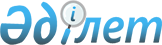 О внесении изменений и дополнения в приказ Министра финансов Республики Казахстан от 1 августа 2017 года № 468 "Об утверждении форм и правил составления, и представления финансовой отчетности"Приказ и.о. Министра финансов Республики Казахстан от 25 июня 2020 года № 632. Зарегистрирован в Министерстве юстиции Республики Казахстан 29 июня 2020 года № 20903
      Примечание ИЗПИ!
Настоящий приказ вводится в действие с 1 июля 2020 года.
      В целях реализации статьи 117 Бюджетного кодекса Республики Казахстан от 4 декабря 2008 года и подпункта 2) пункта 3 статьи 16 Закона Республики Казахстан от 19 марта 2010 года "О государственной статистике" ПРИКАЗЫВАЮ:
      1. Внести в приказ Министра финансов Республики Казахстан от 1 августа 2017 года № 468 "Об утверждении форм и правил составления и представления финансовой отчетности" (зарегистрирован в Реестре государственной регистрации нормативных правовых актов под № 15594, опубликован 8 сентября 2017 года в Эталонном контрольном банке нормативных правовых актов Республики Казахстан) следующие изменения и дополнение:
      в Правилах составления и представления финансовой отчетности, утвержденных указанным приказом:
      пункт 38 изложить в следующей редакции:
      "38. На забалансовых счетах отражаются ценности, не принадлежащие государственному учреждению, но временно находящиеся в его пользовании или распоряжении, а также бланки строгой отчетности, запасы, принятые на ответственное хранение или оплаченные по централизованному снабжению, имущество, обращенное (поступившее) в собственность государства по отдельным основаниям, предусмотренным статьей 21 Закона Республики Казахстан от 1 марта 2011 года "О государственном имуществе" (далее – Закон о государственном имуществе), подтвержденное данными Реестра государственного имущества, путевки в дома отдыха и другие активы, учитываемые на забалансовых счетах.
      По строкам 610, 620, 630, 640, 650, 660, 670, 680, 690 и 700 соответственно номерам строк перечислены забалансовые счета, на которых учитываются материальные ценности, арендованные активы и прочие забалансовые активы.";
      дополнить пунктом 79-1 следующего содержания:
       "79-1. По имуществу, обращенному (поступившему) в собственность государства по отдельным основаниям, предусмотренным Законом о государственном имуществе, указывается информация включая неоцененное имущество на отчетную дату.";
      приложения 1 и 6 к указанному приказу изложить в новой редакции согласно приложениям 1 и 2 к настоящему приказу.
      2. Департаменту методологии бухгалтерского учета, аудита и оценки Министерства финансов Республики Казахстан в установленном законодательством порядке обеспечить:
      1) государственную регистрацию настоящего приказа в Министерстве юстиции Республики Казахстан;
      2) размещение настоящего приказа на интернет-ресурсе Министерства финансов Республики Казахстан.
      3) в течение десяти рабочих дней после государственной регистрации настоящего приказа в Министерстве юстиции Республики Казахстан представление в Департамент юридической службы Министерства финансов Республики Казахстан сведений об исполнении мероприятий, согласно подпунктам 1), 2) и 3) настоящего пункта.
      3. Настоящий приказ вводится в действие с 1 июля 2020 года и подлежит официальному опубликованию.
      "СОГЛАСОВАН"
Комитет по статистике
Министерства национальной экономики
Республики Казахстан              Бухгалтерский баланс отчетный период на "___" ________20__года
      Индекс: форма ФО-1
Периодичность: полугодовая, годовая
Круг лиц, представляющих: _________________________
(государственное учреждение)
Куда представляется: ______________________________
(администратору бюджетных программ)
Срок представления:
для государственных учреждений устанавливается администраторами
бюджетных программ
согласно пункту 9 Правил составления и представления финансовой отчетности,
утвержденных настоящим приказом.
Вид бюджета: ____________________
Единица измерения: тысяч тенге
      Руководитель ________ _____________________
(подпись) (фамилия, имя, отчество (при его наличии)
Главный бухгалтер ___________ _____________________
(подпись) (фамилия, имя, отчество (при его наличии)
Место печати "___" _______________ ____года
Примечание: пояснение по заполнению формы приведено в приложении 7 согласно
пунктам 24, 25, 26, 27, 28, 29, 30, 31, 32, 33, 34, 35, 36, 37 и 38 Правил составления и
представления финансовой отчетности, утвержденных настоящим приказом. Бухгалтерский баланс при реорганизации отчетный период на "___" ________20__года
      Индекс: форма ФО-6
Периодичность: полугодовая, годовая
Круг лиц, представляющих: _________________________
(государственное учреждение)
Куда представляется: ______________________________
(администратору бюджетных программ)
Срок представления:
для государственных учреждений устанавливается администраторами
бюджетных программ
согласно пункту 9 Правил составления и представления финансовой отчетности,
утвержденных настоящим приказом.
Вид бюджета: ____________________
Единица измерения: тысяч тенге
      Руководитель ________ _____________________
(подпись) (фамилия, имя, отчество (при его наличии)
Главный бухгалтер _______ ______________________________
(подпись) (фамилия, имя, отчество (при его наличии)
Место печати "___" _______________ ____года
Примечание: пояснение по заполнению формы приведено в приложении 7 согласно
пункту 12 Правил составления и представления финансовой отчетности,
утвержденных настоящим приказом.
					© 2012. РГП на ПХВ «Институт законодательства и правовой информации Республики Казахстан» Министерства юстиции Республики Казахстан
				
      и.о Министра финансов 

Б. Шолпанкулов
Приложение 1 к приказу
и.о Министра финансов
от 25 июня 2020 года № 632Приложение 1 к приказу
Министра финансов
Республики Казахстан
от 1 августа 2017 года № 468Форма, предназначенная
для сбора административных
данных
АКТИВЫ
Код строки
На начало отчетного периода
На конец отчетного периода
1
2
3
4
I. Краткосрочные активы
Денежные средства и их эквиваленты
010
Краткосрочные финансовые инвестиции
011
Краткосрочная дебиторская задолженность по бюджетным выплатам
012
Краткосрочная дебиторская задолженность по расчетам с бюджетом
013
Краткосрочная дебиторская задолженность покупателей и заказчиков
014
Краткосрочная дебиторская задолженность по ведомственным расчетам
015
Краткосрочные вознаграждения к получению
016
Краткосрочная дебиторская задолженность работников и прочих подотчетных лиц
017
Краткосрочная дебиторская задолженность по аренде
018
Прочая краткосрочная дебиторская задолженность
019
Запасы
020
Краткосрочные авансы выданные
021
Прочие краткосрочные активы
022
Краткосрочная дебиторская задолженность по расчетам с бюджетом по налоговым и неналоговым поступлениям 
023
Итого краткосрочных активов
100
II. Долгосрочные активы
Долгосрочные финансовые инвестиции
110
Долгосрочная дебиторская задолженность покупателей и заказчиков
111
Долгосрочная дебиторская задолженность по аренде
112
Прочая долгосрочная дебиторская задолженность
113
Основные средства
114
Незавершенное строительство и капитальные вложения
115
Инвестиционная недвижимость
116
Биологические активы
117
Нематериальные активы
118
Долгосрочные финансовые инвестиции, учитываемые по методу долевого участия
119
Прочие долгосрочные активы
120
Итого долгосрочных активов
200
БАЛАНС 
ОБЯЗАТЕЛЬСТВА, 

ЧИСТЫЕ АКТИВЫ/КАПИТАЛ
Код строки
На начало отчетного периода
На конец отчетного периода
1
2
3
4
III. Краткосрочные обязательства
Краткосрочные финансовые обязательства
210
Краткосрочная кредиторская задолженность по бюджетным выплатам
211
Краткосрочная кредиторская задолженность по платежам в бюджет
212
Краткосрочная кредиторская задолженность по расчетам с бюджетом 
213
Краткосрочная кредиторская задолженность по другим обязательным и добровольным платежам
214
Краткосрочная кредиторская задолженность поставщикам и подрядчикам
215
Краткосрочная кредиторская задолженность по ведомственным расчетам
216
Краткосрочная кредиторская задолженность стипендиатам
217
Краткосрочная кредиторская задолженность перед работниками и прочими подотчетными лицами
218
Краткосрочные вознаграждения к выплате
219
Краткосрочная кредиторская задолженность по аренде
220
Прочая краткосрочная кредиторская задолженность
221
Краткосрочные оценочные и гарантийные обязательства
222
Прочие краткосрочные обязательства
223
Краткосрочная кредиторская задолженность по налоговым и неналоговым поступлениям в бюджет 
224
Итого краткосрочных обязательств
300
IV. Долгосрочные обязательства
Долгосрочные финансовые обязательства
310
Долгосрочная кредиторская задолженность поставщикам и подрядчикам
311
Долгосрочная кредиторская задолженность по аренде
312
Долгосрочная кредиторская задолженность перед бюджетом
313
Долгосрочные оценочные и гарантийные обязательства
314
Прочие долгосрочные обязательства
315
Итого долгосрочных обязательств
400
V. Чистые активы/капитал
Финансирование капитальных вложений за счет внешних займов и связанных грантов
410
Резервы
411
Накопленный финансовый результат 
412
Итого чистые активы/капитал
500
БАЛАНС
Забалансовые счета
Арендованные активы
610
Запасы, принятые на ответственное хранение или оплаченные по централизованному снабжению
620
Бланки строгой отчетности
630
Списанная задолженность неплатежеспособных дебиторов
640
Задолженность учащихся и студентов за невозвращенные материальные ценности
650
Переходящие спортивные призы и кубки
660
Путевки
670
Учебные предметы военной техники
680
Активы культурного наследия 
690
Имущество, обращенное (поступившее) в собственность государства
700Приложение 2 к приказу
и.о Министра финансов
от 25 июня 2020 года № 632Приложение 6 к приказу
Министра финансов
Республики Казахстан
от 1 августа 2017 года № 468Форма, предназначенная
для сбора административных
данных
АКТИВЫ
Код строки
На начало года
На дату реорганизации
1
2
3
4
I. Краткосрочные активы
Денежные средства и их эквиваленты
010
Краткосрочные финансовые инвестиции
011
Краткосрочная дебиторская задолженность по бюджетным выплатам
012
Краткосрочная дебиторская задолженность по расчетам с бюджетом
013
Краткосрочная дебиторская задолженность покупателей и заказчиков
014
Краткосрочная дебиторская задолженность по ведомственным расчетам
015
Краткосрочные вознаграждения к получению
016
Краткосрочная дебиторская задолженность работников и прочих подотчетных лиц
017
Краткосрочная дебиторская задолженность по аренде
018
Прочая краткосрочная дебиторская задолженность
019
Запасы
020
Краткосрочные авансы выданные
021
Прочие краткосрочные активы
022
Краткосрочная дебиторская задолженность по расчетам с бюджетом по налоговым и неналоговым поступлениям 
023
Итого краткосрочных активов
100
II. Долгосрочные активы
Долгосрочные финансовые инвестиции
110
Долгосрочная дебиторская задолженность покупателей и заказчиков
111
Долгосрочная дебиторская задолженность по аренде
112
Прочая долгосрочная дебиторская задолженность
113
Основные средства
114
Незавершенное строительство и капитальные вложения
115
Инвестиционная недвижимость
116
Биологические активы
117
Нематериальные активы
118
Долгосрочные финансовые инвестиции, учитываемые по методу долевого участия
119
Прочие долгосрочные активы
120
Итого долгосрочных активов
200
БАЛАНС 
ОБЯЗАТЕЛЬСТВА, ЧИСТЫЕ АКТИВЫ/КАПИТАЛ
Код строки
На начало года
На дату реорганизации
1
2
3
4
III. Краткосрочные обязательства
Краткосрочные финансовые обязательства
210
Краткосрочная кредиторская задолженность по бюджетным выплатам
211
Краткосрочная кредиторская задолженность по платежам в бюджет
212
Краткосрочная кредиторская задолженность по расчетам с бюджетом
213
Краткосрочная кредиторская задолженность по другим обязательным и добровольным платежам
214
Краткосрочная кредиторская задолженность поставщикам и подрядчикам
215
Краткосрочная кредиторская задолженность по ведомственным расчетам
216
Краткосрочная кредиторская задолженность стипендиатам
217
Краткосрочная кредиторская задолженность перед работниками и прочих подотчетных лиц
218
Краткосрочные вознаграждения к выплате
219
Краткосрочная кредиторская задолженность по аренде
220
Прочая краткосрочная кредиторская задолженность
221
Краткосрочные оценочные и гарантийные обязательства
222
Прочие краткосрочные обязательства
223
Краткосрочная кредиторская задолженность по налоговым и неналоговым поступлениям в бюджет 
224
Итого краткосрочных обязательств
300
IV. Долгосрочные обязательства
Долгосрочные финансовые обязательства
310
Долгосрочная кредиторская задолженность поставщикам и подрядчикам
311
Долгосрочная кредиторская задолженность по аренде
312
Долгосрочная кредиторская задолженность перед бюджетом
313
Долгосрочные оценочные и гарантийные обязательства
314
Прочие долгосрочные обязательства
315
Итого долгосрочных обязательств
400
V. Чистые активы/капитал
Финансирование капитальных вложений за счет внешних займов и связанных грантов
410
Резервы
411
Накопленный финансовый результат 
412
Итого чистые активы/капитал
500
БАЛАНС
Забалансовые счета 
Арендованные активы
610
Запасы, принятые на ответственное хранение или оплаченные по централизованному снабжению
620
Бланки строгой отчетности
630
Списанная задолженность неплатежеспособных дебиторов
640
Задолженность учащихся и студентов за невозвращенные материальные ценности
650
Переходящие спортивные призы и кубки
660
Путевки
670
Учебные предметы военной техники
680
Активы культурного наследия 
690
Имущество, обращенное (поступившее) в собственность государства 
700